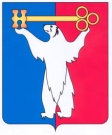 АДМИНИСТРАЦИЯ ГОРОДА НОРИЛЬСКАКРАСНОЯРСКОГО КРАЯПОСТАНОВЛЕНИЕ22.01.2016 		                           г. Норильск				       № 54О внесении изменений в отдельные правовые акты Администрации города НорильскаВ связи с необходимостью приведения муниципальных правовых актов Администрации города Норильска в соответствие требованиям действующего законодательства, а также в связи с внедрением в промышленную эксплуатацию системы унифицированных коммуникаций Администрации города Норильска, структурными изменениями Управления жилищно-коммунального хозяйства Администрации города Норильска,ПОСТАНОВЛЯЮ:Внести в:- Административный регламент предоставления муниципальной услуги по выдаче технических условий подключения строящихся и вновь вводимых в эксплуатацию после реконструкции объектов к сетям инженерно-технического обеспечения тепловых сетей в ремонт, утвержденный постановлением Администрации города Норильска 20.02.2013 №57 (далее по тексту-Регламент №57);- Административный регламент предоставления муниципальной услуги по согласованию вывода источников тепловой энергии и тепловых сетей из эксплуатации, утвержденный постановлением Администрации города Норильска от 14.05.2013 №202 (далее по тексту - Регламент №202);- Административный регламент предоставления муниципальной услуги по согласованию вывода источников тепловой энергии и тепловых сетей в ремонт, утвержденный постановлением Администрации города Норильска от 14.05.2013 №203 (далее по тексту – Регламент №203);- Административный регламент предоставления муниципальной услуги по предоставлению информации о порядке предоставления жилищно-коммунальных услуг населению, утвержденный постановлением Администрации города Норильска от 08.05.2014 №273 (далее по тексту – Регламент №273);- Административный регламент предоставления муниципальной услуги по приему документов, а также выдаче решений о переводе или об отказе в переводе жилого помещения в нежилое или нежилого помещения в жилое, утвержденный постановлением Администрации города Норильска от 05.10.2012 №318 (далее по тексту – Регламент №318);- Административный регламент предоставления муниципальной услуги по признанию помещений пригодными (непригодными) для проживания, утвержденный постановлением Администрации города Норильска от 13.09.2013 №409 (далее по тексту – Регламент №409), следующие изменения:1.1. В пункте 2.13 Регламентов №№ 318, 409 цифру «40» заменить цифрой «15».1.2. Пункт 2.15.5 Регламентов №№ 57, 202, 203, 273, пункт 2.16.5 Регламентов №№318, 409 после слов «и оказания первой медицинской помощи (аптечки)» дополнить словами «, а также оборудуется средствами, обеспечивающими его доступность для инвалидов в соответствии с законодательством Российской Федерации о социальной защите инвалидов».1.3. Абзац второй пункта 5.4 Регламентов №№57, 202, 203 после слов «в сети Интернет» дополнить словами «, через многофункциональный центр».1.4. В Регламентах №№57, 202, 203, 273, 318, 409:цифры «48-49-01» заменить цифрами «43-70-40»;цифры «48-49-00» заменить цифрами «43-70-40 *2505»;цифры «48-50-94» заменить цифрами «43-70-40»;цифры «48-36-23» заменить цифрами «43-70-41»;цифры «46-37-82, 46-30-31» заменить цифрами «43-70-40 *2522, 43-70-40 *2520»;цифры «46-38-32» заменить цифрами»43-70-40*2510»;слова «oge@norilsk-city.ru» заменить словами «uzkh@norilsk-city.ru»;слова «ugkh@norilsk-city.ru» заменить словами «uzkh@norilsk-city.ru»;слова «отдел обращений и правового обеспечения Управления» в соответствующих падежах заменить словами «отдел обращений и учета решений собственников МКД Управления» в соответствующих падежах;слова «кабинеты 201, 203» заменить словами «кабинет 307».Опубликовать настоящее постановление в газете «Заполярная правда» и разместить его на официальном сайте муниципального образования город Норильск.Настоящее постановление вступает в силу после его официального опубликования в газете «Заполярная правда», за исключением пункта 1.2 настоящего постановления, вступающего в силу после официального опубликования настоящего постановления и распространяющего свое действие на отношения, возникшие с 01.01.2016.И.о. Руководителя  Администрации города Норильска		       В.А. Калинин